The theme for Catholic Education Week 2024 is In the light of Christ.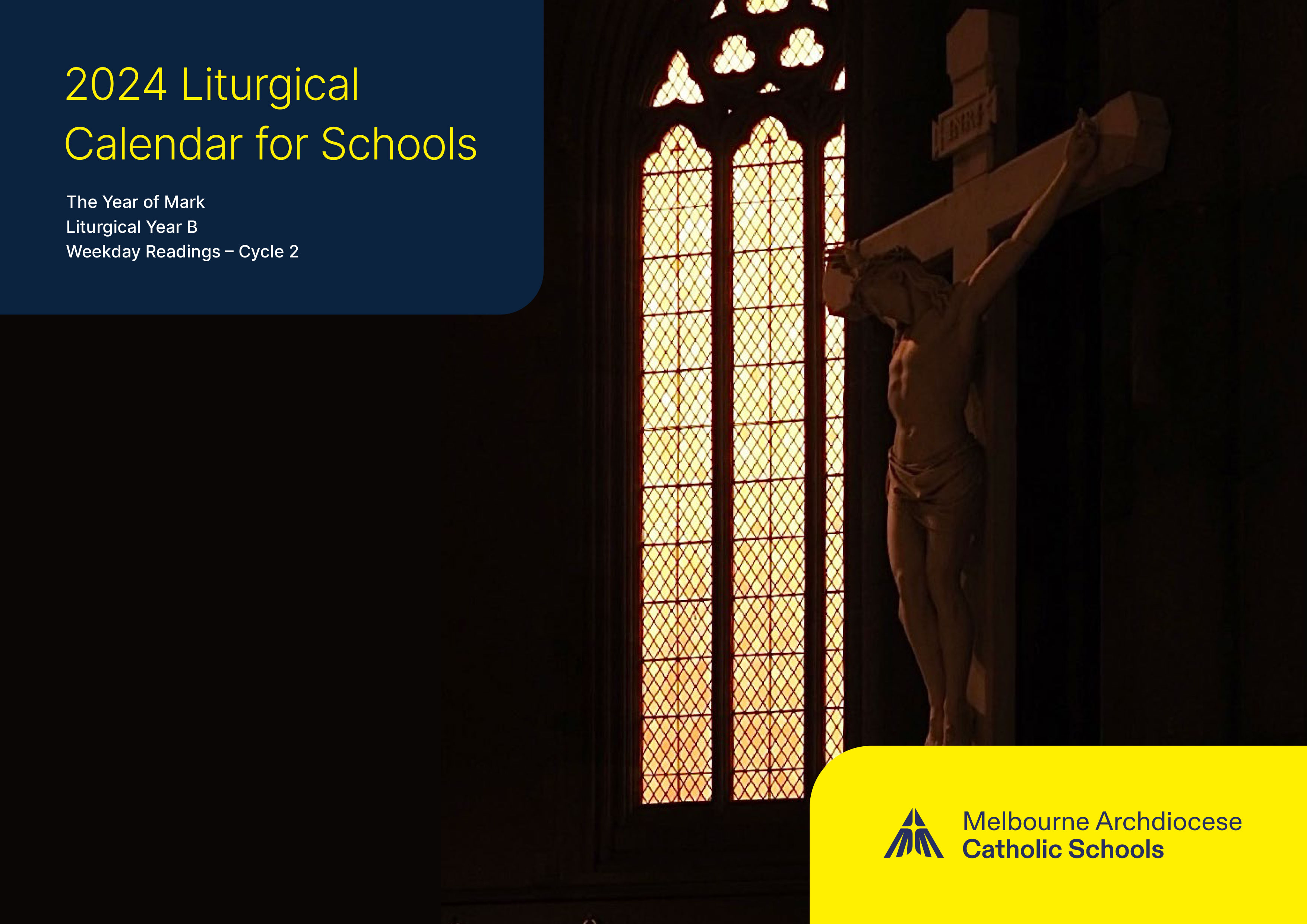 Drawn from the Melbourne Archdiocese Catholic Schools (MACS) strategic plan, MACS 2030: Forming Lives to Enrich the WorldJohn 8: 12 – Again Jesus spoke to them, saying, ‘I am the light of the world. Whoever follows me will never walk in darkness but will have the light of life.’Matthew 5: 16 – In the same way, let your light shine before others, so that they may see your good works and give glory to your Father in heaven.2 Corinthians 4: 6 – For it is the God who said, ‘Let light shine out of darkness,’ who has shone in our hearts to give the light of the knowledge of the glory of God in the face of Jesus Christ.‘Our common mission ahead [is] to form lives of faith, hope and love in the light of Jesus Christ.’‘By cultivating a maturing of faith and the intellectual life through the modelling of good relationships, Catholic school students are prepared for living fruitfully in the world.’‘In the light of Jesus Christ – Christ is our inspiration, the very life of our purpose as Catholic educators. Everything we do is illuminated by this.’‘Our Redeemer is young because he is alive. He radiates life, drawing all other lives into his. But if Jesus Christ is gloriously young, then his Body, the Church, is meant to be young. This is the Church our young people want to discover, one that is vital and alive in Christ. Our task is to rediscover this young Church, as a new gospel fire, not just for the young, but for us all. Our common task is to rediscover the young Church; not to remake the Church for the young. Our own faith needs to lead us out into the world.’Other useful calendarsUniversalis: CalendarAustralian Catholic Bishops Conference: CalendarLiturgy Brisbane: 2024 Liturgical CalendarCaritas Australia: Social justice calendarsAustralian Catholics: Catholic Teacher CalendarAustralian Catholic Bishops Conference – Office for Justice, Ecology and Peace: Liturgy and Church calendarDepartment of Home Affairs: Calendar of cultural and religious datesFaith Communities Council of Victoria: Multifaith CalendarHow to readLiturgical memorials and Catholic eventsFeast daysSOLEMNITIESSchool dates and public holidaysMulticultural, interfaith and secular dates*Note: To access the teacher resources included in this calendar, please ensure you are logged into the CEVN website https://cevn.cecv.catholic.edu.au.WeekSundayGospelSpecial dates for the weekSpecial dates for the weekTeacher resources*Term 1
Monday 29 January – Thursday 28 March(Easter Triduum 28 March – 30 March 2024)Term 1
Monday 29 January – Thursday 28 March(Easter Triduum 28 March – 30 March 2024)Term 1
Monday 29 January – Thursday 28 March(Easter Triduum 28 March – 30 March 2024)Term 1
Monday 29 January – Thursday 28 March(Easter Triduum 28 March – 30 March 2024)Term 1
Monday 29 January – Thursday 28 March(Easter Triduum 28 March – 30 March 2024)Term 1
Monday 29 January – Thursday 28 March(Easter Triduum 28 March – 30 March 2024)128 January4th Sunday in Ordinary TimeGreenMark 1: 21–28Jesus commands an 
unclean spirit.29 Jan30 Jan31 Jan1–7 Feb2 Feb3 FebStaff commenceStudents returnSaint John BoscoWorld Interfaith Harmony WeekThe Presentation of the LordWorld Wetlands DaySaint AnsgarSaint BlaiseRESourcePrayer HubLiturgy HelpCelebrating the sacramental life from birth to deathPrayer for the beginning of the school year24 FEBRUARY5th Sunday in Ordinary TimeGreenMark 1: 29–39Jesus heals Simon’s 
mother-in-law.4 Feb5 Feb6 Feb8 Feb10 FebInternational Day of Human FraternitySaint AgathaSaints Paul Miki and companionsSaint Jerome EmilianiSaint Josephine BakhitaInternational Day of Prayer and Awareness against Human TraffickingSaint ScholasticaOrdinary TimeFeast day of St Josephine Bakhita311 February6th Sunday in Ordinary TimeGreenMark 1: 40–45Jesus cures a leper.11 Feb13 Feb14 FebWorld Day of the SickAnniversary of the apology to 
Australia’s Indigenous peoplesAsh WednesdayMessages World Day of the Sick418 FEBRUARY1st Sunday of LentVioletMark 1: 12–15After 40 days in the desert, Jesus proclaims the reign of God.20 Feb21 Feb22 Feb23 FebWorld Day of Social JusticeSaint Peter DamianInternational Mother Language DayChair of Saint PeterSaint PolycarpThe Season of LentWorld Day of Social JusticeProject Compassion525 FEBRUARY2nd Sunday of LentVioletMark 9: 2–10Jesus is transfigured before Peter, James and John.27 Feb1 MarSaint Gregory of NarekZero Discrimination DayWorld Day of PrayerThe Sacrament of PenanceWorld Day of Prayer Australia63 MARCH3rd Sunday of LentVioletJohn 2: 13–25Jesus drives the 
money-changers from the temple.3 Mar4 Mar7 Mar8 Mar9 MarWorld Wildlife DaySaint CasimirSaints Perpetua and FelicitySaint John of GodInternational Women’s DaySaint Frances of Rome710 MARCH4th Sunday of LentVioletJohn 3: 14–21Jesus converses with Nicodemus.10–17 Mar11 Mar15 MarCatholic Education WeekLabour Day(Mass at St Patrick’s Cathedral)Catholic Education Week 2024In the light of ChristSt Patrick’s Cathedral817 MARCH5th Sunday of LentVioletJohn 12: 20–33Jesus foretells of his death 
and resurrection.18–24 Mar18 Mar19 Mar22 Mar23 MarHarmony WeekSAINT PATRICKSAINT JOSEPH, SPOUSE OF THE BLESSED VIRGIN MARYWorld Water DaySaint Turibius of MogrovejoHarmony WeekSt PatrickSt JosephHoly WeekHoly WeekHoly WeekHoly WeekHoly WeekHoly Week924 MARCHPalm Sunday of the Passion of the LordRedMark 15: 1–39The Passion.24 MarPalm Sunday of the Passion of the LordThe Easter Triduum28 MARCHHoly Thursday of the Lord’s SupperWhiteJohn 13: 1–15Jesus washes the feet of 
his disciples.28 MarTHURSDAY OF HOLY WEEK – 
MASS OF SOLEMNITYTHE LORD’S SUPPERTerm 1 endsTriduumThe Last Supper and the MassThe Easter Triduum29 MARCHFriday of the Passion of the LordRedJohn 18: 1 – 19: 42The Passion narrative.29 MarFRIDAY OF THE PASSION OF 
THE LORD (GOOD FRIDAY)Stations of the Cross – Stations of the ForestsThe Easter Triduum30–31 MARCHThe Easter Vigil in the Holy NightWhiteMark 16: 1–7The women are greeted at the empty tomb by a young man.The women meet an angel 
at the empty tomb.30 MarTHE EASTER VIGIL IN THE HOLY NIGHT (EASTER SATURDAY)School Holidays31 MARCHEaster Sunday of the Resurrection of the LordWhiteJohn 20: 1–9Mary Magdalene finds the tomb empty, Peter sees 
and believes.orMark 16: 1–7The women meet an angel 
at the empty tomb.orLuke 24: 13–35Jesus greets disciples 
on the road to Emmaus.31 Mar1 Apr2 AprEASTER SUNDAYEaster MondayWorld Autism Awareness DayEaster Sunday of the Resurrection of the LordSchool Holidays7 April2nd Sunday of EasterWhiteJohn 20: 19–31Doubting Thomas.8 Apr11 Apr13 AprTHE ANNUNCIATION OF THE LORDSaint StanislausSaint Martin IWeekSundayGospelSpecial dates for the weekSpecial dates for the weekTeacher resources*Term 2
Monday 15 April – Friday 28 JuneTerm 2
Monday 15 April – Friday 28 JuneTerm 2
Monday 15 April – Friday 28 JuneTerm 2
Monday 15 April – Friday 28 JuneTerm 2
Monday 15 April – Friday 28 JuneTerm 2
Monday 15 April – Friday 28 June114 April3rd Sunday of EasterWhiteLuke 24: 35–48Jesus appears to the disciples gathered together.15 AprStudents returnThe Season of Easter221 APRIL4th Sunday of EasterWhiteJohn 10: 11–18The Good Shepherd.21 Apr22–30 Apr23 Apr24 Apr25 Apr26 Apr27 AprWorld Day of Prayer for VocationsJewish PassoverSaint GeorgeSaint AdalbertSaint Fidelis of SigmaringenAnzac DaySaint Mark, EvangelistSaint Louis Grignion de MontfortAnzac Day Commemoration Service328 APRIL5th Sunday of EasterWhiteJohn 15: 1–8Jesus the vine, the Father, 
the vinegrower.29 Apr30 Apr1 May2 May3 MaySaint Catherine of SienaSaint Pius VSaint Joseph the WorkerInternational Workers DaySaint AthanasiusSaints Philip and JamesSt Joseph the Worker Feast and International Workers Day45 MAY6th Sunday of EasterWhiteJohn 15: 9–17Live on in Christ.5 May10 MayOrthodox EasterSaint John De Avila512 MAYSolemnity of the Ascension of the LordWhiteMark 16: 15–20Jesus commissions the eleven, ascends to heaven.12–18 May12 May13 May14 May15 May18 MayCatholicCare Family WeekMother’s DayOur Lady of FatimaSaint Matthias, ApostleInternational Day of FamiliesSaint John IFamily WeekOur Lady of Fatima619 MAYPentecost SundayRedJohn 20: 19–23The Spirit will guide the Apostles to all truth.20 May21 May22 May24 May25 MayMary, Mother of the ChurchSaints Christopher Magallanes and companionsSaint Rita of CasciaOUR LADY, HELP OF CHRISTIANSDay of Prayer for the Church in ChinaSaint Gregory VIISaint Mary Magdalene de PazziSaint BedeThe Sacrament of ConfirmationMary Help of Christians726 MAYSolemnity of the Most Holy TrinityWhiteMatthew 28: 16–20Jesus sends forth the Apostles with the promise to be with them always.26 May27 May – 3 Jun27 May29 May31 May1 JunNational Sorry DayNational Reconciliation WeekSaint Augustine of CanterburySaint Paul VIThe Visitation of the Blessed Virgin MarySaint JustinNational Sorry DayNational Reconciliation WeekSacraments of InitiationThe Most Holy Trinity82 JUNESolemnity of the Most Holy Body and Blood of ChristWhiteMark 14: 12–16, 22–26Jesus took bread, broke it and shared it.3 Jun5 Jun6 Jun7 Jun8 JunSaint Charles Lwanga and companionsSaint BonifaceWorld Environment DaySaint NorbertSaint Marcellin ChampagnatTHE MOST SACRED HEART OF JESUSThe Most Immaculate Heart of MaryThe Most Holy Body and Blood of Christ 
(Corpus Christi)EucharistThe Last Supper and the MassParticipation in the Celebration of EucharistThe Most Sacred Heart of Jesus99 June10th Sunday in Ordinary TimeGreenMark 3: 20–35Those who do the will of God 
are family to Jesus.10 Jun11 Jun12 Jun13 JunKing’s BirthdaySaint BarnabasWorld Day Against Child LabourSaint Anthony of PaduaSt Anthony of Padua1016 June11th Sunday in Ordinary TimeGreenMark 4: 26–34Parable of the mustard seed.16–22 Jun19 Jun20 Jun21 Jun22 JunRefugee WeekSaint RomualdWorld Refugee DaySaint Aloysius GonzagaSaints John Fisher and Thomas More1123 June12th Sunday in Ordinary TimeGreenMark 4: 35–41Jesus stills the sea.24 Jun27 Jun28 Jun29 JunTHE NATIVITY OF SAINT JOHN THE BAPTISTSaint Cyril of AlexandriaSaint IrenaeusTerm 2 endsSAINTS PETER AND PAULNativity of Saint John the BaptistSchool Holidays30 June13th Sunday in Ordinary TimeGreenMark 5: 21–43Jesus heals a woman of her haemorrhage and restores Jairus’ daughter to life.3 Jul4 Jul5 Jul6 JulSaint ThomasSaint Elizabeth of PortugalSaint Anthony ZaccariaSaint Maria GorettiSchool Holidays7 JULY14th Sunday in Ordinary TimeGreenMark 6: 1–6No prophet gains honour in 
his native place.7–14 Jul9 Jul11 Jul13 JulNAIDOC WeekSaint Augustine Zhao Rong and companionsSaint BenedictSaint HenryNAIDOC Week Educational resourcesAboriginal Catholic Ministry VictoriaWeekSundayGospelSpecial dates for the weekSpecial dates for the weekTeacher resources*Term 3
Monday 15 July – Friday 20 SeptemberTerm 3
Monday 15 July – Friday 20 SeptemberTerm 3
Monday 15 July – Friday 20 SeptemberTerm 3
Monday 15 July – Friday 20 SeptemberTerm 3
Monday 15 July – Friday 20 SeptemberTerm 3
Monday 15 July – Friday 20 September114 July15th Sunday in Ordinary TimeSea SundayGreenMark 6: 7–13Jesus sends the Twelve out 
in pairs.15 Jul16 Jul20 JulSaint BonaventureStudents returnOur Lady of Mount CarmelSaint Apollinaris221 July16th Sunday in Ordinary TimeGreenMark 6: 30–34Jesus pities the crowd, 
sheep without a shepherd.22 Jul23 Jul24 Jul25 Jul26 JulSaint Mary MagdaleneSaint BridgetSaint Sharbel MahklufSaint JamesSaints Joachim and Anne328 July17th Sunday in Ordinary TimeGreenJohn 6: 1–15Jesus feeds five thousand.28 Jul29 Jul30 Jul31 Jul1 Aug2 Aug3 AugWorld Day for Grandparents and the ElderlySaints Martha, Mary and LazarusSaint Peter ChrysologusInternational Day of FriendshipWorld Day Against Trafficking in PersonsSaint Ignatius LoyolaSaint Alphonsus LiguoriSaint Eusebius of VercelliSaint Peter Julian EymardSaint DominicPrayer for World Day for Grandparents and the ElderlyAustralian Catholic Religious Against Trafficking in Humans44 AUGUST18th Sunday in Ordinary TimeGreenJohn 6: 24–35Jesus is the bread of life.4–11 Aug5 Aug6 Aug7 Aug8 Aug9 Aug10 AugNational Vocations Awareness WeekThe Dedication of the Basilica of 
St Mary MajorThe Transfiguration of the LordHiroshima DaySaints Sixtus II and companionsSaint CajetanSAINT MARY OF THE CROSS (MACKILLOP)Saint Teresa Benedicta of the CrossInternational Day of the World’s Indigenous PeoplesSaint LawrencePraying with St Mary of the Cross511 August19th Sunday in Ordinary TimeGreenJohn 6: 41–51Jesus is the living bread.12 Aug13 Aug14 Aug15 Aug16 AugSaint Jane Frances de ChantalInternational Youth DaySaints Pontian and HippolytusSaint Maximilian KolbeTHE ASSUMPTION OF THE BLESSED VIRGIN MARYSaint Stephen of HungaryThe Assumption of the Blessed Virgin Mary618 August20th Sunday in Ordinary TimeGreenJohn 6: 51–58Whoever eats and drinks of 
the body and blood of Christ 
has eternal life.19 Aug20 Aug21 Aug22 Aug23 Aug24 AugSaint John EudesWorld Humanitarian DaySaint BernardSaint Pius XThe Queenship of the Blessed Virgin MarySaint Rose of LimaSaint BartholomewThe Queenship of the Blessed Virgin Mary725 August21st Sunday in Ordinary TimeGreenJohn 6: 60–69Many disciples desert Jesus.25 Aug27 Aug28 Aug29 AugSocial Justice SundaySaint MonicaSaint AugustineThe Passion of Saint John the BaptistSocial Justice Sunday81 SEPTEMBER22nd Sunday in Ordinary TimeGreenMark 7: 1–8, 14–15, 21–23Jesus confronts the Pharisees, who pay only 
lip service to God.1 Sep – 4 Oct1–7 Sep1 Sep3 SepSeason of CreationNAPCAN National Child Protection WeekWorld Day of Prayer for the Care of CreationFather’s DaySaint Gregory the GreatSeason of Creation98 SEPTEMBER23rd Sunday in Ordinary TimeGreenMark 7: 31–37Jesus heals the deaf man.8 Sep9 Sep12 Sep13 Sep14 SepInternational Literacy DaySafeguarding SundaySaint Peter ClaverThe Most Holy Name of MarySaint John ChrysostomThe Exaltation of the Holy Cross1015 September24th Sunday in Ordinary TimeGreenMark 8: 27–35A follower of Christ 
must take up the cross.16 Sep17 Sep19 Sep20 Sep21 SepSaints Cornelius and CyprianSaint Hildegard of BingenSaint Robert BellarmineSaint JanuariusSaints Andrew Kim Taegon and 
Paul Chong Hasang and companionsTerm 3 endsSaint MatthewInternational Day of PeaceSchool Holidays22 September25th Sunday in Ordinary TimeGreenMark 9: 30–37Jesus teaches that to rank first, disciples must serve all.23 Sep26 Sep27 Sep28 SepSaint Pius of PietrelcinaSaints Cosmas and DamianSaint Vincent de PaulFriday before the AFL Grand FinalSaint WenceslausSaint Lawrence Ruiz and companionsSchool Holidays29 September26th Sunday in Ordinary TimeGreenMark 9: 38–43, 45, 47–48If they are not against us, 
they are for us.29 Sep30 SepOctober1 Oct2–4 Oct2 Oct4 Oct5 OctWorld Day of Migrants and RefugeesSaint JeromeWorld Mission MonthSaint Théresè of the Child JesusInternational Day of Older PersonsRosh Hashanah – the Jewish New YearThe Holy Guardian AngelsSaint Francis of AssisiSaint Faustina KowalskaWorld Teachers DayWorld Day of Migrants and RefugeesWeekSundayGospelSpecial dates for the weekSpecial dates for the weekSpecial dates for the weekTeacher resources*Term 4
Monday 7 October – Friday 20 DecemberTerm 4
Monday 7 October – Friday 20 DecemberTerm 4
Monday 7 October – Friday 20 DecemberTerm 4
Monday 7 October – Friday 20 DecemberTerm 4
Monday 7 October – Friday 20 DecemberTerm 4
Monday 7 October – Friday 20 DecemberTerm 4
Monday 7 October – Friday 20 December16 October27th Sunday in Ordinary TimeGreenMark 10: 2–16‘Let the children come to me.’7 Oct9 Oct10 Oct11–12 Oct11 OctOur Lady of the RosaryStudents returnSaints Denis and companionsSaint John LeonardiWorld Mental Health DayYom Kippur (Jewish)Saint John XXIIIPrayer before examsPrayer before exams213 October28th Sunday in Ordinary TimeGreenMark 10: 17–30A man asks Jesus what he has to do to enter the kingdom.14 Oct15 Oct16 Oct17 Oct18 Oct19 OctSaint Callistus ISaint Teresa of JesusSaint HedwigSaint Margaret Mary AlacoqueWorld Food DaySaint Ignatius of AntiochInternational Day for the Eradication of PovertySaint LukeSaints John de Brébeuf and 
Isaac JoguesSaint Paul of the CrossAnti-Poverty WeekAnti-Poverty Week320 October29th Sunday in Ordinary TimeGreenMark 10: 35–45Whoever aspires to greatness must serve the rest.20 Oct22 Oct23 Oct24 OctWorld Mission DaySaint John Paul IISaint John of CapistranoSaint Anthony Mary ClaretUnited Nations DayCatholic MissionCatholic Mission427 OCTOBER30th Sunday in Ordinary TimeGreenMark 10: 46–52Jesus gives sight to Bartimaeus.28 Oct1 Nov2 NovSaints Simon and JudeALL SAINTSDiwali (Hinduism)THE COMMEMORATION OF 
ALL THE FAITHFUL DEPARTED (ALL SOULS)The Solemnity of All SaintsCommemoration of All the Faithful Departed (All Souls’ Day)The Solemnity of All SaintsCommemoration of All the Faithful Departed (All Souls’ Day)53 November31st Sunday in Ordinary TimeGreenMark 12: 28–34The wise scribe asks Jesus which is the greatest commandment.4 Nov5 Nov9 NovSaint Charles BorromeoMelbourne Cup DayThe Dedication of the Lateran Basilica610 November32nd Sunday in Ordinary TimeGreenMark 12: 38–44The widow’s mite.11 Nov12 Nov15 Nov16 NovSaint Martin of ToursRemembrance DaySaint JosaphatSaint Albert the GreatSaint Margaret of ScotlandSaint GertrudeRemembrance DayRemembrance Day717 November33rd Sunday in Ordinary TimeGreenMark 13: 24–32Watch for the signs of the coming of the kingdom.17 Nov18 Nov20 Nov21 Nov22 Nov23 NovWorld Day of the PoorDedication of the Basilicas of Saints Peter and PaulUniversal Children’s DayWorld Youth DayRed WednesdayThe Presentation of the Blessed Virgin MarySaint CeciliaSaint Clement ISaint ColumbanMessages World Day of the PoorRed WednesdayMessages World Day of the PoorRed Wednesday824 NOVemberSolemnity of Our Lord Jesus Christ, King of the UniverseWhiteJohn 18: 33–37Pilate questions Jesus about 
his identity.25 Nov30 NovSaint Catherine of AlexandriaInternational Day for the Elimination of Violence against WomenSaint AndrewOur Lord Jesus Christ, King of the UniverseOur Lord Jesus Christ, King of the UniverseAdventAdventAdventLiturgical Year C – The Year of LukeLiturgical Year C – The Year of LukeLiturgical Year C – The Year of LukeLiturgical Year C – The Year of Luke91 December1st Sunday of AdventVioletLuke 21: 25–28, 34–36Be ready for the second coming.3 Dec4 Dec6 Dec7 DecSaint Francis XavierInternational Day of People with DisabilitySaint John DamasceneSaint NicholasSaint AmbroseThe Season of AdventThe Season of Advent108 December2nd Sunday of AdventVioletLuke 3: 1–6John the Baptist proclaims 
a baptism of repentance.9 Dec10 Dec11 Dec12 Dec13 Dec14 DecTHE IMMACULATE CONCEPTION OF THE BLESSED VIRGIN MARYOur Lady of LoretoHuman Rights DaySaint Damasus IOur Lady of GuadalupeSaint LucySaint John of the CrossThe Immaculate Conception of the Blessed Virgin MaryThe Immaculate Conception of the Blessed Virgin Mary1115 December3rd Sunday of AdventViolet or 
rose pinkLuke 3: 10–18John announces the coming of the Messiah.18 Dec20 Dec21 DecInternational Migrants DayTerm 4 endsSaint Peter CanisiusEnd of school yearEnd of school yearEnd of school yearEnd of school yearEnd of school yearEnd of school yearEnd of school yearSchool Holidays22 December4th Sunday of AdventVioletLuke 1: 39–45Mary visits Elizabeth.Matthew 1: 18–25An angel tells Joseph about the forthcoming birth of Jesus.23 Dec24 DecSaint John of KantyChristmas VigilThe Season of ChristmasThe Season of Christmas25 DECEMBERThe Nativity of the Lord (Christmas)WhiteLuke 2: 1–14The birth of Jesus.John 1: 1–18The beginning of John’s Gospel.25 Dec26 Dec – 2 Jan26 Dec27 Dec28 Dec29 Dec31 DecTHE SOLEMNITY OF THE NATIVITY OF THE LORDHanukkah (Judaism)Saint StephenBoxing DaySaint John, Apostle and EvangelistThe Holy InnocentsTHE HOLY FAMILY OF JESUS, MARY AND JOSEPHSaint Sylvester INew Year’s Eve